COLEGIO TÈCNICO MISAHUALLI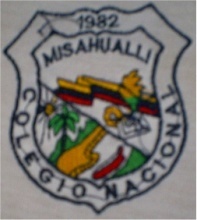 ASOCIACIÒN JES MISAHUALLIMISAHUALLI-TENA- NAPOEmail: jesmisahualli@hotmail.comTITULO DEL PROYECTODiseño y elaboración de material promocional turístico de Puerto Misahualli para el centro de Información Turística de la Unidad Educativa  Misahualli del cantón Tena provincia de Napo.DESCRIPCIÒNDe acuerdo a lo establecido en el proyecto JES (Jóvenes  Emprendedores Sociales) se lleva a cabo un proyecto social en colaboración  con la ciudad Industrial de Valnalón y  los /las estudiantes de  primero bachillerato general unificado  de la Unidad Educativa Misahualli (U.E.M.). Para iniciar el proyecto se aplicó   encuestas a 70 estudiantes de diferentes cursos,  donde preguntamos ¿cuál son las necesidades más urgente de nuestro colegio?, siendo contestada con 51%  la implementación de material turístico promocional de puerto Misahualli en el Centro de Información turística de la U.E. M. porque  el Centro de Información solo cuenta con banner colgantes y 1 televisión y 1 DVD, teniendo una capacidad para  40 estudiantes, la falta de estos materiales  ha dificultado que los estudiantes no  puedan  ofrecer un servicio de información turística acorde a las exigencias de los visitantes o turistas, lo que dificulta que  el proceso de enseñanza-aprendizaje no se lleve de una buena manera. 3.- OBJETIV0-  Implementar con material turístico promocional al centro de información turística de la UEM. 4.- METODOLOGIA Y ACTIVIDADESPara que se dé cumplimiento con  las responsabilidades  y  tareas programadas se destacan las siguientes  actividades:Elaborar y aplicar  las encuestas para conocer la necesidad más urgente.Redactar el proyecto Enviar el proyecto al colegio socio en España.Socialización del proyecto a todos los estudiantes del plantel.Organización y puesta en marcha las  jornadas de ventas como golosinas  para la recolecta de  fondos.Recolección de plásticos para entregar a la empresa de reciclaje  para reunir fondos.CRONOGRAMA DE TRABAJO  2012-20135. - PRESUPUESTO Y FUENTES DE  INGRESOLas fuentes de ingresos serán recaudados por el alumnado de la Unidad Educativa Misahualli.6.- LOCALIZACIONEl colegio Técnico  Misahualli fue creado el 6 de marzo de 1982,  es  un  institución  de educación  pública de ciclo básico y diversificado , situado a 22 km de la ciudad de Tena, se encuentra ubicado  en el área rural  en la parroquia Puerto Misahualli ,  cantón Tena en la amazonia Ecuatoriana. El colegio cuenta con 200 estudiantes dividido en 7 cursos, el primero bachillerato común cuenta con 48 estudiantes. Posee la especialidad de Información y Comercialización.  7.- RESULTADOS ESPERADOS: INDICADORES YMEDIOS DE VERIFICACION.Al final del proyecto, nuestro colegio debe adquirir  500 postales con información turística de los atractivos turísticos, 500 adhesivos para cds promocionales, 5 banners para instalar en la Oficcinas de información turística  computadora portátil (laptop) y 1 equipo data show (infocus)  para mejorar la calidad de enseñanza-aprendizaje en los estudiantes  y lograr que exista un mayor desenvolvimiento  en  las asignaturas impartidas.Los indicadores que nos permitirán al final verificar  y ver   si nuestro proyecto funcione bien son los siguientes: Diez profesores (10) utilizando el Centro de Información Turística.Este indicador podrá ser verificado por las facturas emitidas tras las compras y también por las fotos de los alumnos utilizando el Centro De Información Turística (CIT),  durante las horas de clases de las asignaturas comunes y de especialidad.: Se enviaran fotos del material adquirido.Los beneficiarios de este proyecto son 200  alumnos y alumnas, 10 profesores, 130 padres y madres de familia  del UEM (Unidad Educativa Misahualli).8. ANEXO: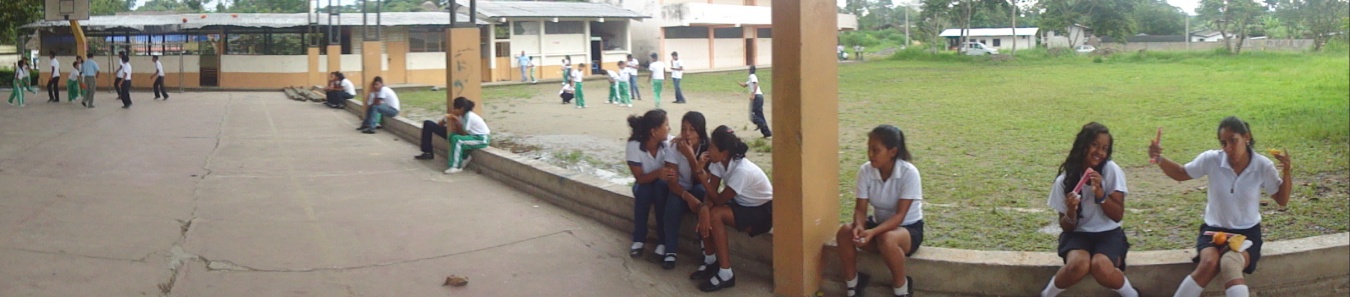 FOTO 1: Instalaciones del colegio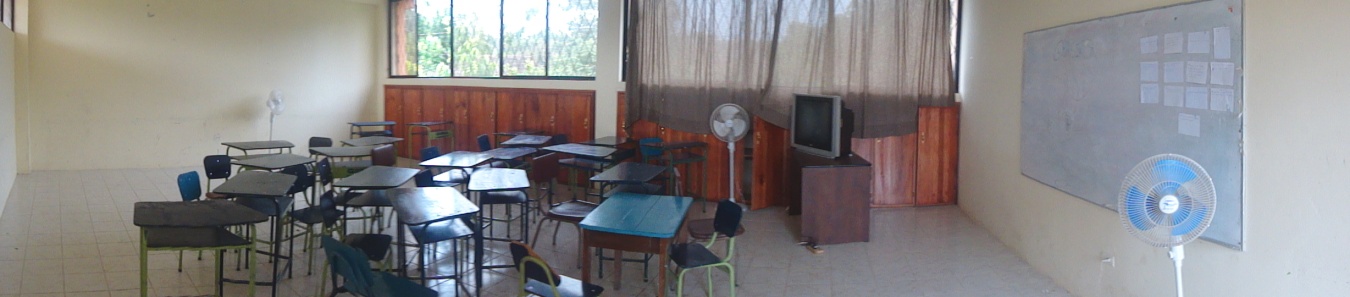 Sala de audiovisuales  (solo televisión y D VD)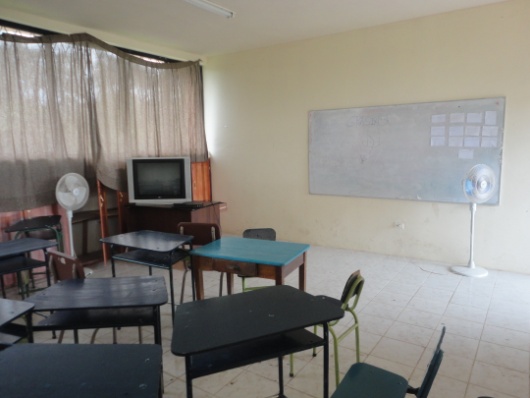 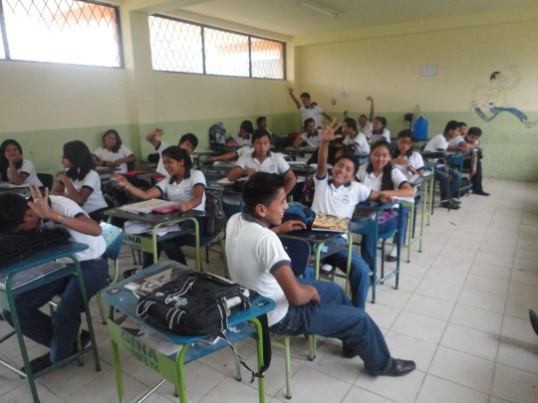 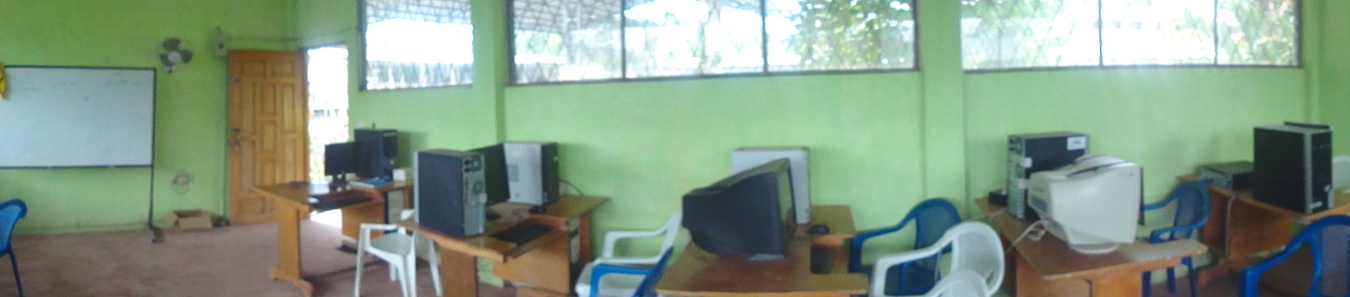 Sala de comptutación 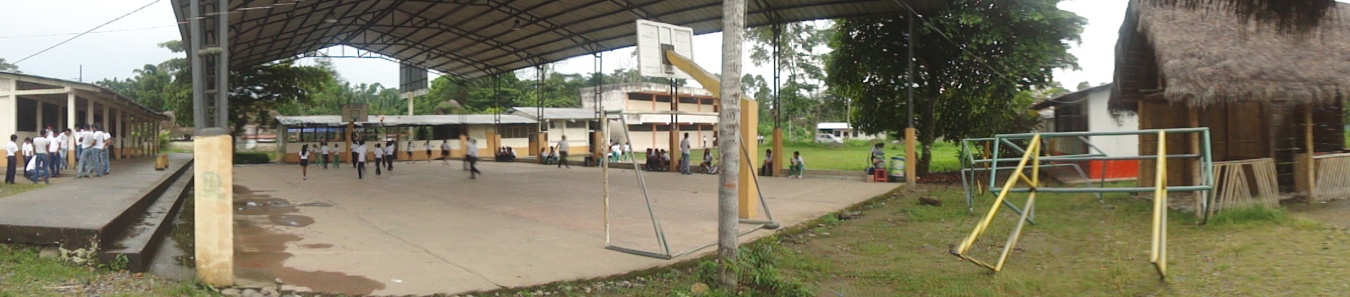 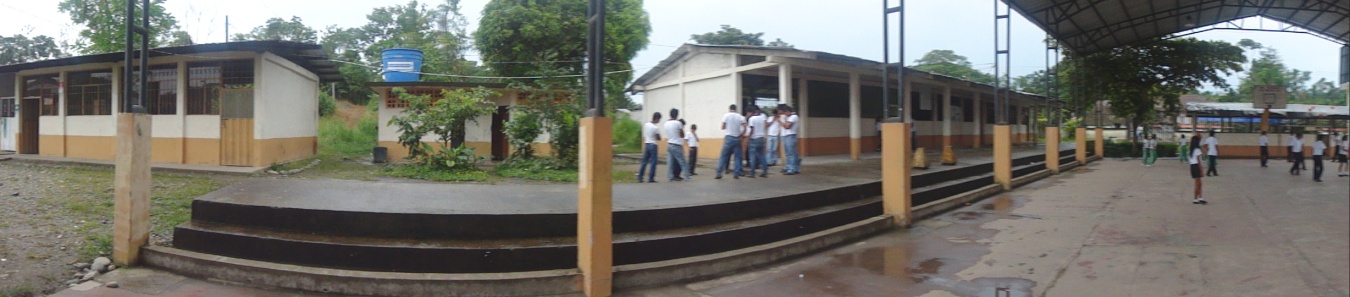                   MESESACTIVIDADESNOVIEMBRE2012NOVIEMBRE2012NOVIEMBRE2012NOVIEMBRE2012DICIEMBRE 2012DICIEMBRE 2012DICIEMBRE 2012DICIEMBRE 2012ENERO2013ENERO2013ENERO2013ENERO2013FEBRERO 2013FEBRERO 2013FEBRERO 2013FEBRERO 2013MARZO  2013MARZO  2013MARZO  2013MARZO  2013ABRIL/MAY0 2013ABRIL/MAY0 2013ABRIL/MAY0 2013ABRIL/MAY0 2013- Elaborar y aplicar  las encuestas  para conocer la necesidad más urgente123412341234123412342468- Elaborar y aplicar  las encuestas  para conocer la necesidad más urgenteX-Redactar el proyectoX-Envió del proyecto al colegio socio en EspañaXX-Socialización  del proyecto social  a todos los compañeros del plantelXXXXXXXXXXXXXXXXXX-Organización de ventas de  GolosinasXX-Ejecución de las ventasXXXXX-Recolección de plásticos para empresa  que ReciclajeXXXX-Recaudación  y Adquisición de las computadorasXXXXDETALLEDETALLEUNIDADCANTIDADPRECIO UNITPRECIO TOTALCOSTOSDiseño e impresión de postales Diseño e impresión de adhesivos para cdsDiseño e impresión de banner Cds postalesciento500500550.40 ctvs0,3030,0025200,00150,00150,00125,00                                                   TOTAL                                                   TOTAL                                                   TOTAL                                                   TOTAL                     625 USD                     625 USD